Logo établissementAgissons sur les interruptions de tâches lors de l’administration des médicamentsDe l’action à la mise en œuvre !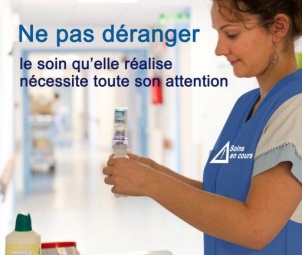 Suivi du plan d’actions Suivi du plan d’actions Suivi du plan d’actions Libellé de l’actionEtat d’avancementCommentairePour assurer la sécurité des patients !Pour assurer la sécurité des patients !Pour assurer la sécurité des patients !Votre interlocuteurNom, prénom, fonction et téléphone du coordinateur du projetAvec l’appui de 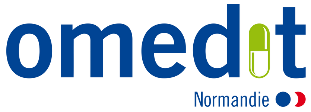 